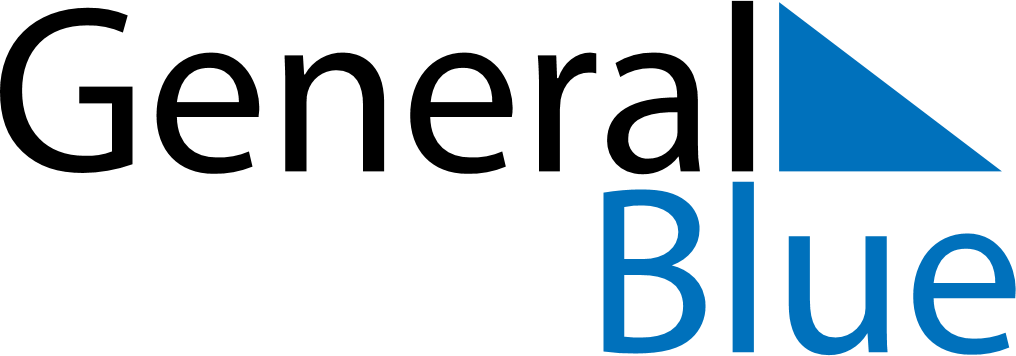 Netherlands 2028 HolidaysNetherlands 2028 HolidaysDATENAME OF HOLIDAYJanuary 1, 2028SaturdayNew Year’s DayApril 14, 2028FridayGood FridayApril 16, 2028SundayEaster SundayApril 17, 2028MondayEaster MondayApril 27, 2028ThursdayKoningsdagMay 4, 2028ThursdayNationale DodenherdenkingMay 5, 2028FridayBevrijdingsdagMay 14, 2028SundayMother’s DayMay 25, 2028ThursdayAscension DayJune 4, 2028SundayPentecostJune 5, 2028MondayWhit MondayJune 18, 2028SundayFather’s DaySeptember 19, 2028TuesdayPrinsjesdagNovember 11, 2028SaturdaySaint MartinDecember 5, 2028TuesdaySt Nicholas’ EveDecember 15, 2028FridayKingdom DayDecember 25, 2028MondayChristmas DayDecember 26, 2028TuesdayBoxing DayDecember 31, 2028SundayNew Year’s Eve